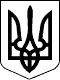                                                           У К Р А Ї Н А                                                             Р О З П О Р Я Д Ж Е Н Н Яголови Берегівської районної державної адміністраціїЗакарпатської області25.07.2018                                              Берегово                                          №__297_Про внесення змін до розпорядження голови Берегівської райдержадміністрації 17.04.2018 №137 Відповідно до статей 6, 20 і 39 Закону України „Про місцеві державні адміністрації”:Внести зміни до розпорядження голови Берегівської районної державної адміністрації 17.04.2018 № 137 (зі змінами) „Про перелік об’єктів будівництва, реконструкції, капітального ремонтів автомобільних доріг загального користування місцевого значення у Берегівському районі”,  виклавши пункт 2 розпорядження у новій редакції:„2.Затвердити перелік об’єктів на виготовлення та експертизи  проектно-кошторисної документації на капітальний, поточний середній ремонт автодоріг районного значення та послуги у сфері публічних закупівель за рахунок коштів районного бюджету, що додається”.2.  Контроль за виконанням цього розпорядження  покласти на першого заступника голови державної адміністрації Матія В.О. Голова державної адміністрації                                                    І.ПЕТРУШКАПЕРЕЛІКоб’єктів на виготовлення та експертизи  проектно-кошторисної документації на капітальний, поточний середній ремонт автодоріг районного значення та послуги у сфері публічних закупівель у Берегівському районіЗАТВЕРДЖЕНОРозпорядження головидержавної адміністрації___________№______№ з/пНайменування об’єкта та його місце знаходженняОбсяг фінансування виготовлення та експертизи проектно-кошторисної документації та послуг у сфері публічних закупівель у 2018 році, грн.1С 070102 Горонглаб – Батрадь км 0+000-4+40078697,942С 070112 (Берегово-Виноградів-В.Копання) – Велика Бакта – Геча км 0+000 – 6+300102454,623С 070113 Чікош Горонда – В.Береги – Бене км 0+000 -16+000157800,004С 070110 Попово-Шом-Каштаново км 0+000-5+00032224,615С 070735 Макарьово-Берегуйфолу км 2+200- 10+00096991,056С 070116 Попово-Мале Попово км 0+000-2+00020939,887С 070117 Батьово-Елеватор км 0+000-3+00034048,858С 070118 Великий Бакош-Малий Бакош км 0+000-1+95030595,619С 070109 Батрадь-Гетен км 0+000-5+60073974,4410С 070103 Чікош Горонда-Берегуйфалу км 0+000-14+600 99973,00           Всього:           Всього:727700,00